EENJARIG ONDERZOEKSPROJECTAanvraagformulierOproep: 	1 december 2020Looptijd: 	maximaal 1 jaar		16 sept. 2021 - 15 sept. 2022EENJARIG ONDERZOEKSPROJECTAanvraagformulierOproep: 	1 december 2020Looptijd: 	maximaal 1 jaar		16 sept. 2021 - 15 sept. 2022EENJARIG ONDERZOEKSPROJECTAanvraagformulierOproep: 	1 december 2020Looptijd: 	maximaal 1 jaar		16 sept. 2021 - 15 sept. 2022EENJARIG ONDERZOEKSPROJECTAanvraagformulierOproep: 	1 december 2020Looptijd: 	maximaal 1 jaar		16 sept. 2021 - 15 sept. 2022EENJARIG ONDERZOEKSPROJECTAanvraagformulierOproep: 	1 december 2020Looptijd: 	maximaal 1 jaar		16 sept. 2021 - 15 sept. 2022EENJARIG ONDERZOEKSPROJECTAanvraagformulierOproep: 	1 december 2020Looptijd: 	maximaal 1 jaar		16 sept. 2021 - 15 sept. 2022EENJARIG ONDERZOEKSPROJECTAanvraagformulierOproep: 	1 december 2020Looptijd: 	maximaal 1 jaar		16 sept. 2021 - 15 sept. 2022EENJARIG ONDERZOEKSPROJECTAanvraagformulierOproep: 	1 december 2020Looptijd: 	maximaal 1 jaar		16 sept. 2021 - 15 sept. 2022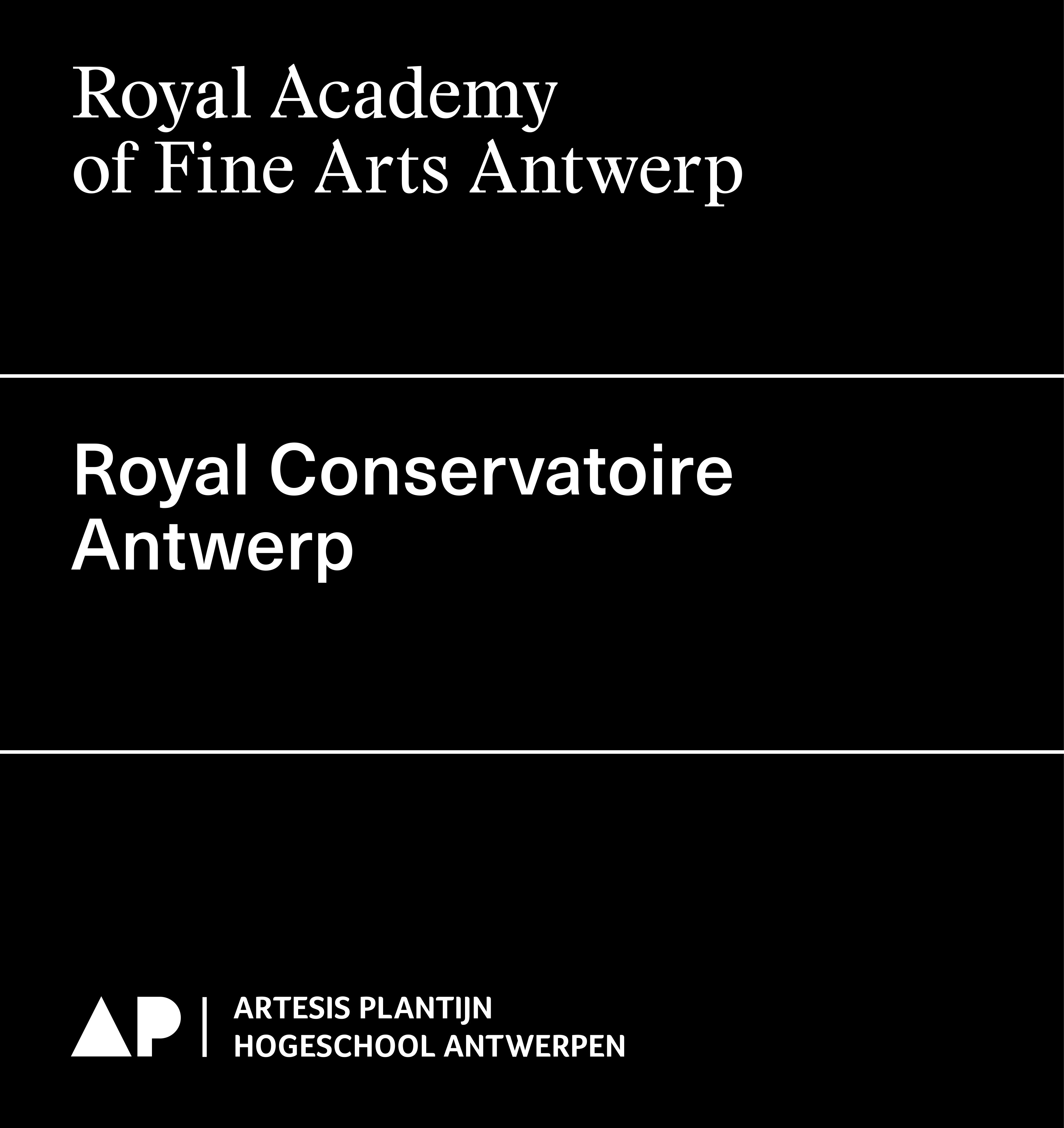 Uiterste indiendatum			1 december 2020 om 12u ‘s middagsIndienen per mail			Dit aanvraagformulier in word + PDFTe bezorgen aan			KAA: Els DE BRUYN - 03 213 71 20 - els.debruyn@ap.be  				KCA: Kevin VOETS - 03 244 18 27 - kevin.voets@ap.beAanvragen worden verwacht ingebed te zijn in een (of meerdere) onderzoeksgroep(en), begeleid te worden door een promotor en formeel aan alle vereisten te voldoen.De te ondernemen stappen daartoe zijn:1. Neem tijdig (bij voorkeur voor september) contact op met de voorzitter(s) van de onderzoeksgroep(en) waar je aansluiting bij wenst zodat zij op de hoogte zijn van je aanvraag en je kunnen informeren of ze je aanvraag al dan niet willen ondersteunen.  2. Indien je aanvraag door een onderzoeksgroep wordt ondersteund, zorg dan dat je vòòr oktober een gesprek hebt met de voorzitter(s) van de onderzoeksgroep(en) voor feedback op je voorstel. De voorzitter(s) kan/kunnen ook adviseren bij het vinden van (een) promotor(en) en begeleiding van je aanvraag.3. Stuur de onderzoekscoördinator (Els De bruyn voor KAA – Kevin Voets voor KCA) uiterlijk op 10 november jouw uitgewerkt en gesteund onderzoeksvoorstel zodat hij/zij de tijd heeft om jouw voorstel te bekijken.4. Bij indiening is een handtekening van de promotor vereist opdat je aanvraag formeel in orde zou zijn. Ook is het aangewezen dat de voorzitter(s) van de (primaire en secundaire) onderzoeksgroepen die je voorstel steunen de aanvraag mede ondertekenen (zie laatste pagina).Heb je vragen over dit formulier of de procedure, contacteer dan de onderzoekscoördinator (Els De bruyn voor KAA – Kevin Voets voor KCA).Eenjarige onderzoeksprojecten hebben tot doel onderzoekers eenjarige projecten te laten opzetten. Het onderzoeksproject dient ingebed te zijn in het lopende onderzoek en/of in de bestaande onderzoeksgroepen van de Schools of Arts. Uiterste indiendatum			1 december 2020 om 12u ‘s middagsIndienen per mail			Dit aanvraagformulier in word + PDFTe bezorgen aan			KAA: Els DE BRUYN - 03 213 71 20 - els.debruyn@ap.be  				KCA: Kevin VOETS - 03 244 18 27 - kevin.voets@ap.beAanvragen worden verwacht ingebed te zijn in een (of meerdere) onderzoeksgroep(en), begeleid te worden door een promotor en formeel aan alle vereisten te voldoen.De te ondernemen stappen daartoe zijn:1. Neem tijdig (bij voorkeur voor september) contact op met de voorzitter(s) van de onderzoeksgroep(en) waar je aansluiting bij wenst zodat zij op de hoogte zijn van je aanvraag en je kunnen informeren of ze je aanvraag al dan niet willen ondersteunen.  2. Indien je aanvraag door een onderzoeksgroep wordt ondersteund, zorg dan dat je vòòr oktober een gesprek hebt met de voorzitter(s) van de onderzoeksgroep(en) voor feedback op je voorstel. De voorzitter(s) kan/kunnen ook adviseren bij het vinden van (een) promotor(en) en begeleiding van je aanvraag.3. Stuur de onderzoekscoördinator (Els De bruyn voor KAA – Kevin Voets voor KCA) uiterlijk op 10 november jouw uitgewerkt en gesteund onderzoeksvoorstel zodat hij/zij de tijd heeft om jouw voorstel te bekijken.4. Bij indiening is een handtekening van de promotor vereist opdat je aanvraag formeel in orde zou zijn. Ook is het aangewezen dat de voorzitter(s) van de (primaire en secundaire) onderzoeksgroepen die je voorstel steunen de aanvraag mede ondertekenen (zie laatste pagina).Heb je vragen over dit formulier of de procedure, contacteer dan de onderzoekscoördinator (Els De bruyn voor KAA – Kevin Voets voor KCA).Eenjarige onderzoeksprojecten hebben tot doel onderzoekers eenjarige projecten te laten opzetten. Het onderzoeksproject dient ingebed te zijn in het lopende onderzoek en/of in de bestaande onderzoeksgroepen van de Schools of Arts. Uiterste indiendatum			1 december 2020 om 12u ‘s middagsIndienen per mail			Dit aanvraagformulier in word + PDFTe bezorgen aan			KAA: Els DE BRUYN - 03 213 71 20 - els.debruyn@ap.be  				KCA: Kevin VOETS - 03 244 18 27 - kevin.voets@ap.beAanvragen worden verwacht ingebed te zijn in een (of meerdere) onderzoeksgroep(en), begeleid te worden door een promotor en formeel aan alle vereisten te voldoen.De te ondernemen stappen daartoe zijn:1. Neem tijdig (bij voorkeur voor september) contact op met de voorzitter(s) van de onderzoeksgroep(en) waar je aansluiting bij wenst zodat zij op de hoogte zijn van je aanvraag en je kunnen informeren of ze je aanvraag al dan niet willen ondersteunen.  2. Indien je aanvraag door een onderzoeksgroep wordt ondersteund, zorg dan dat je vòòr oktober een gesprek hebt met de voorzitter(s) van de onderzoeksgroep(en) voor feedback op je voorstel. De voorzitter(s) kan/kunnen ook adviseren bij het vinden van (een) promotor(en) en begeleiding van je aanvraag.3. Stuur de onderzoekscoördinator (Els De bruyn voor KAA – Kevin Voets voor KCA) uiterlijk op 10 november jouw uitgewerkt en gesteund onderzoeksvoorstel zodat hij/zij de tijd heeft om jouw voorstel te bekijken.4. Bij indiening is een handtekening van de promotor vereist opdat je aanvraag formeel in orde zou zijn. Ook is het aangewezen dat de voorzitter(s) van de (primaire en secundaire) onderzoeksgroepen die je voorstel steunen de aanvraag mede ondertekenen (zie laatste pagina).Heb je vragen over dit formulier of de procedure, contacteer dan de onderzoekscoördinator (Els De bruyn voor KAA – Kevin Voets voor KCA).Eenjarige onderzoeksprojecten hebben tot doel onderzoekers eenjarige projecten te laten opzetten. Het onderzoeksproject dient ingebed te zijn in het lopende onderzoek en/of in de bestaande onderzoeksgroepen van de Schools of Arts. Uiterste indiendatum			1 december 2020 om 12u ‘s middagsIndienen per mail			Dit aanvraagformulier in word + PDFTe bezorgen aan			KAA: Els DE BRUYN - 03 213 71 20 - els.debruyn@ap.be  				KCA: Kevin VOETS - 03 244 18 27 - kevin.voets@ap.beAanvragen worden verwacht ingebed te zijn in een (of meerdere) onderzoeksgroep(en), begeleid te worden door een promotor en formeel aan alle vereisten te voldoen.De te ondernemen stappen daartoe zijn:1. Neem tijdig (bij voorkeur voor september) contact op met de voorzitter(s) van de onderzoeksgroep(en) waar je aansluiting bij wenst zodat zij op de hoogte zijn van je aanvraag en je kunnen informeren of ze je aanvraag al dan niet willen ondersteunen.  2. Indien je aanvraag door een onderzoeksgroep wordt ondersteund, zorg dan dat je vòòr oktober een gesprek hebt met de voorzitter(s) van de onderzoeksgroep(en) voor feedback op je voorstel. De voorzitter(s) kan/kunnen ook adviseren bij het vinden van (een) promotor(en) en begeleiding van je aanvraag.3. Stuur de onderzoekscoördinator (Els De bruyn voor KAA – Kevin Voets voor KCA) uiterlijk op 10 november jouw uitgewerkt en gesteund onderzoeksvoorstel zodat hij/zij de tijd heeft om jouw voorstel te bekijken.4. Bij indiening is een handtekening van de promotor vereist opdat je aanvraag formeel in orde zou zijn. Ook is het aangewezen dat de voorzitter(s) van de (primaire en secundaire) onderzoeksgroepen die je voorstel steunen de aanvraag mede ondertekenen (zie laatste pagina).Heb je vragen over dit formulier of de procedure, contacteer dan de onderzoekscoördinator (Els De bruyn voor KAA – Kevin Voets voor KCA).Eenjarige onderzoeksprojecten hebben tot doel onderzoekers eenjarige projecten te laten opzetten. Het onderzoeksproject dient ingebed te zijn in het lopende onderzoek en/of in de bestaande onderzoeksgroepen van de Schools of Arts. Uiterste indiendatum			1 december 2020 om 12u ‘s middagsIndienen per mail			Dit aanvraagformulier in word + PDFTe bezorgen aan			KAA: Els DE BRUYN - 03 213 71 20 - els.debruyn@ap.be  				KCA: Kevin VOETS - 03 244 18 27 - kevin.voets@ap.beAanvragen worden verwacht ingebed te zijn in een (of meerdere) onderzoeksgroep(en), begeleid te worden door een promotor en formeel aan alle vereisten te voldoen.De te ondernemen stappen daartoe zijn:1. Neem tijdig (bij voorkeur voor september) contact op met de voorzitter(s) van de onderzoeksgroep(en) waar je aansluiting bij wenst zodat zij op de hoogte zijn van je aanvraag en je kunnen informeren of ze je aanvraag al dan niet willen ondersteunen.  2. Indien je aanvraag door een onderzoeksgroep wordt ondersteund, zorg dan dat je vòòr oktober een gesprek hebt met de voorzitter(s) van de onderzoeksgroep(en) voor feedback op je voorstel. De voorzitter(s) kan/kunnen ook adviseren bij het vinden van (een) promotor(en) en begeleiding van je aanvraag.3. Stuur de onderzoekscoördinator (Els De bruyn voor KAA – Kevin Voets voor KCA) uiterlijk op 10 november jouw uitgewerkt en gesteund onderzoeksvoorstel zodat hij/zij de tijd heeft om jouw voorstel te bekijken.4. Bij indiening is een handtekening van de promotor vereist opdat je aanvraag formeel in orde zou zijn. Ook is het aangewezen dat de voorzitter(s) van de (primaire en secundaire) onderzoeksgroepen die je voorstel steunen de aanvraag mede ondertekenen (zie laatste pagina).Heb je vragen over dit formulier of de procedure, contacteer dan de onderzoekscoördinator (Els De bruyn voor KAA – Kevin Voets voor KCA).Eenjarige onderzoeksprojecten hebben tot doel onderzoekers eenjarige projecten te laten opzetten. Het onderzoeksproject dient ingebed te zijn in het lopende onderzoek en/of in de bestaande onderzoeksgroepen van de Schools of Arts. Uiterste indiendatum			1 december 2020 om 12u ‘s middagsIndienen per mail			Dit aanvraagformulier in word + PDFTe bezorgen aan			KAA: Els DE BRUYN - 03 213 71 20 - els.debruyn@ap.be  				KCA: Kevin VOETS - 03 244 18 27 - kevin.voets@ap.beAanvragen worden verwacht ingebed te zijn in een (of meerdere) onderzoeksgroep(en), begeleid te worden door een promotor en formeel aan alle vereisten te voldoen.De te ondernemen stappen daartoe zijn:1. Neem tijdig (bij voorkeur voor september) contact op met de voorzitter(s) van de onderzoeksgroep(en) waar je aansluiting bij wenst zodat zij op de hoogte zijn van je aanvraag en je kunnen informeren of ze je aanvraag al dan niet willen ondersteunen.  2. Indien je aanvraag door een onderzoeksgroep wordt ondersteund, zorg dan dat je vòòr oktober een gesprek hebt met de voorzitter(s) van de onderzoeksgroep(en) voor feedback op je voorstel. De voorzitter(s) kan/kunnen ook adviseren bij het vinden van (een) promotor(en) en begeleiding van je aanvraag.3. Stuur de onderzoekscoördinator (Els De bruyn voor KAA – Kevin Voets voor KCA) uiterlijk op 10 november jouw uitgewerkt en gesteund onderzoeksvoorstel zodat hij/zij de tijd heeft om jouw voorstel te bekijken.4. Bij indiening is een handtekening van de promotor vereist opdat je aanvraag formeel in orde zou zijn. Ook is het aangewezen dat de voorzitter(s) van de (primaire en secundaire) onderzoeksgroepen die je voorstel steunen de aanvraag mede ondertekenen (zie laatste pagina).Heb je vragen over dit formulier of de procedure, contacteer dan de onderzoekscoördinator (Els De bruyn voor KAA – Kevin Voets voor KCA).Eenjarige onderzoeksprojecten hebben tot doel onderzoekers eenjarige projecten te laten opzetten. Het onderzoeksproject dient ingebed te zijn in het lopende onderzoek en/of in de bestaande onderzoeksgroepen van de Schools of Arts. Uiterste indiendatum			1 december 2020 om 12u ‘s middagsIndienen per mail			Dit aanvraagformulier in word + PDFTe bezorgen aan			KAA: Els DE BRUYN - 03 213 71 20 - els.debruyn@ap.be  				KCA: Kevin VOETS - 03 244 18 27 - kevin.voets@ap.beAanvragen worden verwacht ingebed te zijn in een (of meerdere) onderzoeksgroep(en), begeleid te worden door een promotor en formeel aan alle vereisten te voldoen.De te ondernemen stappen daartoe zijn:1. Neem tijdig (bij voorkeur voor september) contact op met de voorzitter(s) van de onderzoeksgroep(en) waar je aansluiting bij wenst zodat zij op de hoogte zijn van je aanvraag en je kunnen informeren of ze je aanvraag al dan niet willen ondersteunen.  2. Indien je aanvraag door een onderzoeksgroep wordt ondersteund, zorg dan dat je vòòr oktober een gesprek hebt met de voorzitter(s) van de onderzoeksgroep(en) voor feedback op je voorstel. De voorzitter(s) kan/kunnen ook adviseren bij het vinden van (een) promotor(en) en begeleiding van je aanvraag.3. Stuur de onderzoekscoördinator (Els De bruyn voor KAA – Kevin Voets voor KCA) uiterlijk op 10 november jouw uitgewerkt en gesteund onderzoeksvoorstel zodat hij/zij de tijd heeft om jouw voorstel te bekijken.4. Bij indiening is een handtekening van de promotor vereist opdat je aanvraag formeel in orde zou zijn. Ook is het aangewezen dat de voorzitter(s) van de (primaire en secundaire) onderzoeksgroepen die je voorstel steunen de aanvraag mede ondertekenen (zie laatste pagina).Heb je vragen over dit formulier of de procedure, contacteer dan de onderzoekscoördinator (Els De bruyn voor KAA – Kevin Voets voor KCA).Eenjarige onderzoeksprojecten hebben tot doel onderzoekers eenjarige projecten te laten opzetten. Het onderzoeksproject dient ingebed te zijn in het lopende onderzoek en/of in de bestaande onderzoeksgroepen van de Schools of Arts. Uiterste indiendatum			1 december 2020 om 12u ‘s middagsIndienen per mail			Dit aanvraagformulier in word + PDFTe bezorgen aan			KAA: Els DE BRUYN - 03 213 71 20 - els.debruyn@ap.be  				KCA: Kevin VOETS - 03 244 18 27 - kevin.voets@ap.beAanvragen worden verwacht ingebed te zijn in een (of meerdere) onderzoeksgroep(en), begeleid te worden door een promotor en formeel aan alle vereisten te voldoen.De te ondernemen stappen daartoe zijn:1. Neem tijdig (bij voorkeur voor september) contact op met de voorzitter(s) van de onderzoeksgroep(en) waar je aansluiting bij wenst zodat zij op de hoogte zijn van je aanvraag en je kunnen informeren of ze je aanvraag al dan niet willen ondersteunen.  2. Indien je aanvraag door een onderzoeksgroep wordt ondersteund, zorg dan dat je vòòr oktober een gesprek hebt met de voorzitter(s) van de onderzoeksgroep(en) voor feedback op je voorstel. De voorzitter(s) kan/kunnen ook adviseren bij het vinden van (een) promotor(en) en begeleiding van je aanvraag.3. Stuur de onderzoekscoördinator (Els De bruyn voor KAA – Kevin Voets voor KCA) uiterlijk op 10 november jouw uitgewerkt en gesteund onderzoeksvoorstel zodat hij/zij de tijd heeft om jouw voorstel te bekijken.4. Bij indiening is een handtekening van de promotor vereist opdat je aanvraag formeel in orde zou zijn. Ook is het aangewezen dat de voorzitter(s) van de (primaire en secundaire) onderzoeksgroepen die je voorstel steunen de aanvraag mede ondertekenen (zie laatste pagina).Heb je vragen over dit formulier of de procedure, contacteer dan de onderzoekscoördinator (Els De bruyn voor KAA – Kevin Voets voor KCA).Eenjarige onderzoeksprojecten hebben tot doel onderzoekers eenjarige projecten te laten opzetten. Het onderzoeksproject dient ingebed te zijn in het lopende onderzoek en/of in de bestaande onderzoeksgroepen van de Schools of Arts. Uiterste indiendatum			1 december 2020 om 12u ‘s middagsIndienen per mail			Dit aanvraagformulier in word + PDFTe bezorgen aan			KAA: Els DE BRUYN - 03 213 71 20 - els.debruyn@ap.be  				KCA: Kevin VOETS - 03 244 18 27 - kevin.voets@ap.beAanvragen worden verwacht ingebed te zijn in een (of meerdere) onderzoeksgroep(en), begeleid te worden door een promotor en formeel aan alle vereisten te voldoen.De te ondernemen stappen daartoe zijn:1. Neem tijdig (bij voorkeur voor september) contact op met de voorzitter(s) van de onderzoeksgroep(en) waar je aansluiting bij wenst zodat zij op de hoogte zijn van je aanvraag en je kunnen informeren of ze je aanvraag al dan niet willen ondersteunen.  2. Indien je aanvraag door een onderzoeksgroep wordt ondersteund, zorg dan dat je vòòr oktober een gesprek hebt met de voorzitter(s) van de onderzoeksgroep(en) voor feedback op je voorstel. De voorzitter(s) kan/kunnen ook adviseren bij het vinden van (een) promotor(en) en begeleiding van je aanvraag.3. Stuur de onderzoekscoördinator (Els De bruyn voor KAA – Kevin Voets voor KCA) uiterlijk op 10 november jouw uitgewerkt en gesteund onderzoeksvoorstel zodat hij/zij de tijd heeft om jouw voorstel te bekijken.4. Bij indiening is een handtekening van de promotor vereist opdat je aanvraag formeel in orde zou zijn. Ook is het aangewezen dat de voorzitter(s) van de (primaire en secundaire) onderzoeksgroepen die je voorstel steunen de aanvraag mede ondertekenen (zie laatste pagina).Heb je vragen over dit formulier of de procedure, contacteer dan de onderzoekscoördinator (Els De bruyn voor KAA – Kevin Voets voor KCA).Eenjarige onderzoeksprojecten hebben tot doel onderzoekers eenjarige projecten te laten opzetten. Het onderzoeksproject dient ingebed te zijn in het lopende onderzoek en/of in de bestaande onderzoeksgroepen van de Schools of Arts. Uiterste indiendatum			1 december 2020 om 12u ‘s middagsIndienen per mail			Dit aanvraagformulier in word + PDFTe bezorgen aan			KAA: Els DE BRUYN - 03 213 71 20 - els.debruyn@ap.be  				KCA: Kevin VOETS - 03 244 18 27 - kevin.voets@ap.beAanvragen worden verwacht ingebed te zijn in een (of meerdere) onderzoeksgroep(en), begeleid te worden door een promotor en formeel aan alle vereisten te voldoen.De te ondernemen stappen daartoe zijn:1. Neem tijdig (bij voorkeur voor september) contact op met de voorzitter(s) van de onderzoeksgroep(en) waar je aansluiting bij wenst zodat zij op de hoogte zijn van je aanvraag en je kunnen informeren of ze je aanvraag al dan niet willen ondersteunen.  2. Indien je aanvraag door een onderzoeksgroep wordt ondersteund, zorg dan dat je vòòr oktober een gesprek hebt met de voorzitter(s) van de onderzoeksgroep(en) voor feedback op je voorstel. De voorzitter(s) kan/kunnen ook adviseren bij het vinden van (een) promotor(en) en begeleiding van je aanvraag.3. Stuur de onderzoekscoördinator (Els De bruyn voor KAA – Kevin Voets voor KCA) uiterlijk op 10 november jouw uitgewerkt en gesteund onderzoeksvoorstel zodat hij/zij de tijd heeft om jouw voorstel te bekijken.4. Bij indiening is een handtekening van de promotor vereist opdat je aanvraag formeel in orde zou zijn. Ook is het aangewezen dat de voorzitter(s) van de (primaire en secundaire) onderzoeksgroepen die je voorstel steunen de aanvraag mede ondertekenen (zie laatste pagina).Heb je vragen over dit formulier of de procedure, contacteer dan de onderzoekscoördinator (Els De bruyn voor KAA – Kevin Voets voor KCA).Eenjarige onderzoeksprojecten hebben tot doel onderzoekers eenjarige projecten te laten opzetten. Het onderzoeksproject dient ingebed te zijn in het lopende onderzoek en/of in de bestaande onderzoeksgroepen van de Schools of Arts. Uiterste indiendatum			1 december 2020 om 12u ‘s middagsIndienen per mail			Dit aanvraagformulier in word + PDFTe bezorgen aan			KAA: Els DE BRUYN - 03 213 71 20 - els.debruyn@ap.be  				KCA: Kevin VOETS - 03 244 18 27 - kevin.voets@ap.beAanvragen worden verwacht ingebed te zijn in een (of meerdere) onderzoeksgroep(en), begeleid te worden door een promotor en formeel aan alle vereisten te voldoen.De te ondernemen stappen daartoe zijn:1. Neem tijdig (bij voorkeur voor september) contact op met de voorzitter(s) van de onderzoeksgroep(en) waar je aansluiting bij wenst zodat zij op de hoogte zijn van je aanvraag en je kunnen informeren of ze je aanvraag al dan niet willen ondersteunen.  2. Indien je aanvraag door een onderzoeksgroep wordt ondersteund, zorg dan dat je vòòr oktober een gesprek hebt met de voorzitter(s) van de onderzoeksgroep(en) voor feedback op je voorstel. De voorzitter(s) kan/kunnen ook adviseren bij het vinden van (een) promotor(en) en begeleiding van je aanvraag.3. Stuur de onderzoekscoördinator (Els De bruyn voor KAA – Kevin Voets voor KCA) uiterlijk op 10 november jouw uitgewerkt en gesteund onderzoeksvoorstel zodat hij/zij de tijd heeft om jouw voorstel te bekijken.4. Bij indiening is een handtekening van de promotor vereist opdat je aanvraag formeel in orde zou zijn. Ook is het aangewezen dat de voorzitter(s) van de (primaire en secundaire) onderzoeksgroepen die je voorstel steunen de aanvraag mede ondertekenen (zie laatste pagina).Heb je vragen over dit formulier of de procedure, contacteer dan de onderzoekscoördinator (Els De bruyn voor KAA – Kevin Voets voor KCA).Eenjarige onderzoeksprojecten hebben tot doel onderzoekers eenjarige projecten te laten opzetten. Het onderzoeksproject dient ingebed te zijn in het lopende onderzoek en/of in de bestaande onderzoeksgroepen van de Schools of Arts. Identificatie van het onderzoeksprojectIdentificatie van het onderzoeksprojectIdentificatie van het onderzoeksprojectIdentificatie van het onderzoeksprojectIdentificatie van het onderzoeksprojectIdentificatie van het onderzoeksprojectIdentificatie van het onderzoeksprojectIdentificatie van het onderzoeksprojectIdentificatie van het onderzoeksprojectIdentificatie van het onderzoeksprojectIdentificatie van het onderzoeksprojectTitel onderzoeksprojectTitel onderzoeksprojectTitel onderzoeksprojectTitel onderzoeksprojectTitel onderzoeksprojectTitel onderzoeksprojectGevraagde budget (maximum €22.500)Gevraagde budget (maximum €22.500)Gevraagde budget (maximum €22.500)Gevraagde budget (maximum €22.500)Gevraagde budget (maximum €22.500)Gevraagde budget (maximum €22.500)StartdatumStartdatumStartdatumStartdatumStartdatumStartdatumEinddatumEinddatumEinddatumEinddatumEinddatumEinddatumAanvrager (hoofduitvoerder)Aanvrager (hoofduitvoerder)Aanvrager (hoofduitvoerder)Aanvrager (hoofduitvoerder)Aanvrager (hoofduitvoerder)Aanvrager (hoofduitvoerder)E-mailadres aanvrager (hoofduitvoerder)E-mailadres aanvrager (hoofduitvoerder)E-mailadres aanvrager (hoofduitvoerder)E-mailadres aanvrager (hoofduitvoerder)E-mailadres aanvrager (hoofduitvoerder)E-mailadres aanvrager (hoofduitvoerder)PromotorPromotorPromotorPromotorPromotorPromotorE-mailadres promotorE-mailadres promotorE-mailadres promotorE-mailadres promotorE-mailadres promotorE-mailadres promotorDrie trefwoordenDrie trefwoordenDrie trefwoordenDrie trefwoordenDrie trefwoordenDrie trefwoordenDrie trefwoordenDrie trefwoordenDrie trefwoordenDrie trefwoordenDrie trefwoordenDrie trefwoordenDrie trefwoordenDrie trefwoordenDrie trefwoordenDrie trefwoordenDrie trefwoordenDrie trefwoordenVlaamse onderzoeksdisciplinelijstSelecteer maximum drie relevante codes uit de VLAAMSE ONDERZOEKSDISCIPLINELIJST, zie aparte bijlage. De lijst is heel uitgebreid, maar meestal zullen de relevante codes onder ARTS vallen (die categorie begint aan lijn 2.768).Vlaamse onderzoeksdisciplinelijstSelecteer maximum drie relevante codes uit de VLAAMSE ONDERZOEKSDISCIPLINELIJST, zie aparte bijlage. De lijst is heel uitgebreid, maar meestal zullen de relevante codes onder ARTS vallen (die categorie begint aan lijn 2.768).Vlaamse onderzoeksdisciplinelijstSelecteer maximum drie relevante codes uit de VLAAMSE ONDERZOEKSDISCIPLINELIJST, zie aparte bijlage. De lijst is heel uitgebreid, maar meestal zullen de relevante codes onder ARTS vallen (die categorie begint aan lijn 2.768).Vlaamse onderzoeksdisciplinelijstSelecteer maximum drie relevante codes uit de VLAAMSE ONDERZOEKSDISCIPLINELIJST, zie aparte bijlage. De lijst is heel uitgebreid, maar meestal zullen de relevante codes onder ARTS vallen (die categorie begint aan lijn 2.768).Vlaamse onderzoeksdisciplinelijstSelecteer maximum drie relevante codes uit de VLAAMSE ONDERZOEKSDISCIPLINELIJST, zie aparte bijlage. De lijst is heel uitgebreid, maar meestal zullen de relevante codes onder ARTS vallen (die categorie begint aan lijn 2.768).Vlaamse onderzoeksdisciplinelijstSelecteer maximum drie relevante codes uit de VLAAMSE ONDERZOEKSDISCIPLINELIJST, zie aparte bijlage. De lijst is heel uitgebreid, maar meestal zullen de relevante codes onder ARTS vallen (die categorie begint aan lijn 2.768).Vlaamse onderzoeksdisciplinelijstSelecteer maximum drie relevante codes uit de VLAAMSE ONDERZOEKSDISCIPLINELIJST, zie aparte bijlage. De lijst is heel uitgebreid, maar meestal zullen de relevante codes onder ARTS vallen (die categorie begint aan lijn 2.768).Vlaamse onderzoeksdisciplinelijstSelecteer maximum drie relevante codes uit de VLAAMSE ONDERZOEKSDISCIPLINELIJST, zie aparte bijlage. De lijst is heel uitgebreid, maar meestal zullen de relevante codes onder ARTS vallen (die categorie begint aan lijn 2.768).Vlaamse onderzoeksdisciplinelijstSelecteer maximum drie relevante codes uit de VLAAMSE ONDERZOEKSDISCIPLINELIJST, zie aparte bijlage. De lijst is heel uitgebreid, maar meestal zullen de relevante codes onder ARTS vallen (die categorie begint aan lijn 2.768).Vlaamse onderzoeksdisciplinelijstSelecteer maximum drie relevante codes uit de VLAAMSE ONDERZOEKSDISCIPLINELIJST, zie aparte bijlage. De lijst is heel uitgebreid, maar meestal zullen de relevante codes onder ARTS vallen (die categorie begint aan lijn 2.768).Vlaamse onderzoeksdisciplinelijstSelecteer maximum drie relevante codes uit de VLAAMSE ONDERZOEKSDISCIPLINELIJST, zie aparte bijlage. De lijst is heel uitgebreid, maar meestal zullen de relevante codes onder ARTS vallen (die categorie begint aan lijn 2.768).Beknopte samenvatting van het onderzoeksproject in lekentermen - NEDERLANDSMaximum 1500 leestekens (inclusief spaties).Beknopte samenvatting van het onderzoeksproject in lekentermen - NEDERLANDSMaximum 1500 leestekens (inclusief spaties).Beknopte samenvatting van het onderzoeksproject in lekentermen - NEDERLANDSMaximum 1500 leestekens (inclusief spaties).Beknopte samenvatting van het onderzoeksproject in lekentermen - NEDERLANDSMaximum 1500 leestekens (inclusief spaties).Beknopte samenvatting van het onderzoeksproject in lekentermen - NEDERLANDSMaximum 1500 leestekens (inclusief spaties).Beknopte samenvatting van het onderzoeksproject in lekentermen - NEDERLANDSMaximum 1500 leestekens (inclusief spaties).Beknopte samenvatting van het onderzoeksproject in lekentermen - NEDERLANDSMaximum 1500 leestekens (inclusief spaties).Beknopte samenvatting van het onderzoeksproject in lekentermen - NEDERLANDSMaximum 1500 leestekens (inclusief spaties).Beknopte samenvatting van het onderzoeksproject in lekentermen - NEDERLANDSMaximum 1500 leestekens (inclusief spaties).Beknopte samenvatting van het onderzoeksproject in lekentermen - NEDERLANDSMaximum 1500 leestekens (inclusief spaties).Beknopte samenvatting van het onderzoeksproject in lekentermen - NEDERLANDSMaximum 1500 leestekens (inclusief spaties).Beknopte samenvatting van het onderzoeksproject in lekentermen - ENGELSMaximum 1500 leestekens (inclusief spaties).Beknopte samenvatting van het onderzoeksproject in lekentermen - ENGELSMaximum 1500 leestekens (inclusief spaties).Beknopte samenvatting van het onderzoeksproject in lekentermen - ENGELSMaximum 1500 leestekens (inclusief spaties).Beknopte samenvatting van het onderzoeksproject in lekentermen - ENGELSMaximum 1500 leestekens (inclusief spaties).Beknopte samenvatting van het onderzoeksproject in lekentermen - ENGELSMaximum 1500 leestekens (inclusief spaties).Beknopte samenvatting van het onderzoeksproject in lekentermen - ENGELSMaximum 1500 leestekens (inclusief spaties).Beknopte samenvatting van het onderzoeksproject in lekentermen - ENGELSMaximum 1500 leestekens (inclusief spaties).Beknopte samenvatting van het onderzoeksproject in lekentermen - ENGELSMaximum 1500 leestekens (inclusief spaties).Beknopte samenvatting van het onderzoeksproject in lekentermen - ENGELSMaximum 1500 leestekens (inclusief spaties).Beknopte samenvatting van het onderzoeksproject in lekentermen - ENGELSMaximum 1500 leestekens (inclusief spaties).Beknopte samenvatting van het onderzoeksproject in lekentermen - ENGELSMaximum 1500 leestekens (inclusief spaties).Detaillering van het onderzoeksprojectDetaillering van het onderzoeksprojectDetaillering van het onderzoeksprojectDetaillering van het onderzoeksprojectDetaillering van het onderzoeksprojectDetaillering van het onderzoeksprojectDetaillering van het onderzoeksprojectDetaillering van het onderzoeksprojectDetaillering van het onderzoeksprojectDetaillering van het onderzoeksprojectDetaillering van het onderzoeksprojectOmschrijving van het onderzoeksprojectMaximum 7500 leestekens (inclusief spaties; exclusief bronverwijzingen en referenties).Bevat minimaal: thematiek, theoretisch en artistiek kader, onderzoeksvragen, methodologie, rapportering en output, relevante bronnen en/of literatuur. Omschrijving van het onderzoeksprojectMaximum 7500 leestekens (inclusief spaties; exclusief bronverwijzingen en referenties).Bevat minimaal: thematiek, theoretisch en artistiek kader, onderzoeksvragen, methodologie, rapportering en output, relevante bronnen en/of literatuur. Omschrijving van het onderzoeksprojectMaximum 7500 leestekens (inclusief spaties; exclusief bronverwijzingen en referenties).Bevat minimaal: thematiek, theoretisch en artistiek kader, onderzoeksvragen, methodologie, rapportering en output, relevante bronnen en/of literatuur. Omschrijving van het onderzoeksprojectMaximum 7500 leestekens (inclusief spaties; exclusief bronverwijzingen en referenties).Bevat minimaal: thematiek, theoretisch en artistiek kader, onderzoeksvragen, methodologie, rapportering en output, relevante bronnen en/of literatuur. Omschrijving van het onderzoeksprojectMaximum 7500 leestekens (inclusief spaties; exclusief bronverwijzingen en referenties).Bevat minimaal: thematiek, theoretisch en artistiek kader, onderzoeksvragen, methodologie, rapportering en output, relevante bronnen en/of literatuur. Omschrijving van het onderzoeksprojectMaximum 7500 leestekens (inclusief spaties; exclusief bronverwijzingen en referenties).Bevat minimaal: thematiek, theoretisch en artistiek kader, onderzoeksvragen, methodologie, rapportering en output, relevante bronnen en/of literatuur. Omschrijving van het onderzoeksprojectMaximum 7500 leestekens (inclusief spaties; exclusief bronverwijzingen en referenties).Bevat minimaal: thematiek, theoretisch en artistiek kader, onderzoeksvragen, methodologie, rapportering en output, relevante bronnen en/of literatuur. Omschrijving van het onderzoeksprojectMaximum 7500 leestekens (inclusief spaties; exclusief bronverwijzingen en referenties).Bevat minimaal: thematiek, theoretisch en artistiek kader, onderzoeksvragen, methodologie, rapportering en output, relevante bronnen en/of literatuur. Omschrijving van het onderzoeksprojectMaximum 7500 leestekens (inclusief spaties; exclusief bronverwijzingen en referenties).Bevat minimaal: thematiek, theoretisch en artistiek kader, onderzoeksvragen, methodologie, rapportering en output, relevante bronnen en/of literatuur. Omschrijving van het onderzoeksprojectMaximum 7500 leestekens (inclusief spaties; exclusief bronverwijzingen en referenties).Bevat minimaal: thematiek, theoretisch en artistiek kader, onderzoeksvragen, methodologie, rapportering en output, relevante bronnen en/of literatuur. Omschrijving van het onderzoeksprojectMaximum 7500 leestekens (inclusief spaties; exclusief bronverwijzingen en referenties).Bevat minimaal: thematiek, theoretisch en artistiek kader, onderzoeksvragen, methodologie, rapportering en output, relevante bronnen en/of literatuur. Planning van het onderzoeksprojectMaximum 1000 leestekens (inclusief spaties).Geef kort de planning van de onderzoeksactiviteiten weer. Hou hierbij ook rekening met de eindrapportering (bij einde project). Planning van het onderzoeksprojectMaximum 1000 leestekens (inclusief spaties).Geef kort de planning van de onderzoeksactiviteiten weer. Hou hierbij ook rekening met de eindrapportering (bij einde project). Planning van het onderzoeksprojectMaximum 1000 leestekens (inclusief spaties).Geef kort de planning van de onderzoeksactiviteiten weer. Hou hierbij ook rekening met de eindrapportering (bij einde project). Planning van het onderzoeksprojectMaximum 1000 leestekens (inclusief spaties).Geef kort de planning van de onderzoeksactiviteiten weer. Hou hierbij ook rekening met de eindrapportering (bij einde project). Planning van het onderzoeksprojectMaximum 1000 leestekens (inclusief spaties).Geef kort de planning van de onderzoeksactiviteiten weer. Hou hierbij ook rekening met de eindrapportering (bij einde project). Planning van het onderzoeksprojectMaximum 1000 leestekens (inclusief spaties).Geef kort de planning van de onderzoeksactiviteiten weer. Hou hierbij ook rekening met de eindrapportering (bij einde project). Planning van het onderzoeksprojectMaximum 1000 leestekens (inclusief spaties).Geef kort de planning van de onderzoeksactiviteiten weer. Hou hierbij ook rekening met de eindrapportering (bij einde project). Planning van het onderzoeksprojectMaximum 1000 leestekens (inclusief spaties).Geef kort de planning van de onderzoeksactiviteiten weer. Hou hierbij ook rekening met de eindrapportering (bij einde project). Planning van het onderzoeksprojectMaximum 1000 leestekens (inclusief spaties).Geef kort de planning van de onderzoeksactiviteiten weer. Hou hierbij ook rekening met de eindrapportering (bij einde project). Planning van het onderzoeksprojectMaximum 1000 leestekens (inclusief spaties).Geef kort de planning van de onderzoeksactiviteiten weer. Hou hierbij ook rekening met de eindrapportering (bij einde project). Planning van het onderzoeksprojectMaximum 1000 leestekens (inclusief spaties).Geef kort de planning van de onderzoeksactiviteiten weer. Hou hierbij ook rekening met de eindrapportering (bij einde project). Situering van het onderzoeksproject binnen bestaand onderzoek en onderzoeksgroepen binnen en buiten de SofA’s, samenwerkingsverbanden, internationale fora Maximum 2500 leestekens (inclusief spaties). Wees zo specifiek mogelijk. Situering van het onderzoeksproject binnen bestaand onderzoek en onderzoeksgroepen binnen en buiten de SofA’s, samenwerkingsverbanden, internationale fora Maximum 2500 leestekens (inclusief spaties). Wees zo specifiek mogelijk. Situering van het onderzoeksproject binnen bestaand onderzoek en onderzoeksgroepen binnen en buiten de SofA’s, samenwerkingsverbanden, internationale fora Maximum 2500 leestekens (inclusief spaties). Wees zo specifiek mogelijk. Situering van het onderzoeksproject binnen bestaand onderzoek en onderzoeksgroepen binnen en buiten de SofA’s, samenwerkingsverbanden, internationale fora Maximum 2500 leestekens (inclusief spaties). Wees zo specifiek mogelijk. Situering van het onderzoeksproject binnen bestaand onderzoek en onderzoeksgroepen binnen en buiten de SofA’s, samenwerkingsverbanden, internationale fora Maximum 2500 leestekens (inclusief spaties). Wees zo specifiek mogelijk. Situering van het onderzoeksproject binnen bestaand onderzoek en onderzoeksgroepen binnen en buiten de SofA’s, samenwerkingsverbanden, internationale fora Maximum 2500 leestekens (inclusief spaties). Wees zo specifiek mogelijk. Situering van het onderzoeksproject binnen bestaand onderzoek en onderzoeksgroepen binnen en buiten de SofA’s, samenwerkingsverbanden, internationale fora Maximum 2500 leestekens (inclusief spaties). Wees zo specifiek mogelijk. Situering van het onderzoeksproject binnen bestaand onderzoek en onderzoeksgroepen binnen en buiten de SofA’s, samenwerkingsverbanden, internationale fora Maximum 2500 leestekens (inclusief spaties). Wees zo specifiek mogelijk. Situering van het onderzoeksproject binnen bestaand onderzoek en onderzoeksgroepen binnen en buiten de SofA’s, samenwerkingsverbanden, internationale fora Maximum 2500 leestekens (inclusief spaties). Wees zo specifiek mogelijk. Situering van het onderzoeksproject binnen bestaand onderzoek en onderzoeksgroepen binnen en buiten de SofA’s, samenwerkingsverbanden, internationale fora Maximum 2500 leestekens (inclusief spaties). Wees zo specifiek mogelijk. Situering van het onderzoeksproject binnen bestaand onderzoek en onderzoeksgroepen binnen en buiten de SofA’s, samenwerkingsverbanden, internationale fora Maximum 2500 leestekens (inclusief spaties). Wees zo specifiek mogelijk. Onderzoekgroep die het onderzoeksproject steunt.Verwijder hieronder de onderzoeksgroepen die niet van toepassing zijn.Onderzoekgroep die het onderzoeksproject steunt.Verwijder hieronder de onderzoeksgroepen die niet van toepassing zijn.Onderzoekgroep die het onderzoeksproject steunt.Verwijder hieronder de onderzoeksgroepen die niet van toepassing zijn.Onderzoekgroep die het onderzoeksproject steunt.Verwijder hieronder de onderzoeksgroepen die niet van toepassing zijn.Onderzoekgroep die het onderzoeksproject steunt.Verwijder hieronder de onderzoeksgroepen die niet van toepassing zijn.Onderzoekgroep die het onderzoeksproject steunt.Verwijder hieronder de onderzoeksgroepen die niet van toepassing zijn.Onderzoekgroep die het onderzoeksproject steunt.Verwijder hieronder de onderzoeksgroepen die niet van toepassing zijn.Onderzoekgroep die het onderzoeksproject steunt.Verwijder hieronder de onderzoeksgroepen die niet van toepassing zijn.Onderzoekgroep die het onderzoeksproject steunt.Verwijder hieronder de onderzoeksgroepen die niet van toepassing zijn.Onderzoekgroep die het onderzoeksproject steunt.Verwijder hieronder de onderzoeksgroepen die niet van toepassing zijn.Onderzoekgroep die het onderzoeksproject steunt.Verwijder hieronder de onderzoeksgroepen die niet van toepassing zijn.Primaire onderzoeksgroepDuid hieronder aan welke onderzoeksgroep de belangrijkste is in de ondersteuning van jouw onderzoek.Indien je een samenwerkingsproject beoogt tussen het Koninklijk Conservatorium en Koninklijke Academie, duid je de primaire onderzoeksgroep uit elke School of Arts aan. In dat geval wordt jouw aanvraag beoordeeld door zowel de Leescommissie KCA als de Leescommissie KAA.Primaire onderzoeksgroepDuid hieronder aan welke onderzoeksgroep de belangrijkste is in de ondersteuning van jouw onderzoek.Indien je een samenwerkingsproject beoogt tussen het Koninklijk Conservatorium en Koninklijke Academie, duid je de primaire onderzoeksgroep uit elke School of Arts aan. In dat geval wordt jouw aanvraag beoordeeld door zowel de Leescommissie KCA als de Leescommissie KAA.Primaire onderzoeksgroepDuid hieronder aan welke onderzoeksgroep de belangrijkste is in de ondersteuning van jouw onderzoek.Indien je een samenwerkingsproject beoogt tussen het Koninklijk Conservatorium en Koninklijke Academie, duid je de primaire onderzoeksgroep uit elke School of Arts aan. In dat geval wordt jouw aanvraag beoordeeld door zowel de Leescommissie KCA als de Leescommissie KAA.Primaire onderzoeksgroepDuid hieronder aan welke onderzoeksgroep de belangrijkste is in de ondersteuning van jouw onderzoek.Indien je een samenwerkingsproject beoogt tussen het Koninklijk Conservatorium en Koninklijke Academie, duid je de primaire onderzoeksgroep uit elke School of Arts aan. In dat geval wordt jouw aanvraag beoordeeld door zowel de Leescommissie KCA als de Leescommissie KAA.Primaire onderzoeksgroepDuid hieronder aan welke onderzoeksgroep de belangrijkste is in de ondersteuning van jouw onderzoek.Indien je een samenwerkingsproject beoogt tussen het Koninklijk Conservatorium en Koninklijke Academie, duid je de primaire onderzoeksgroep uit elke School of Arts aan. In dat geval wordt jouw aanvraag beoordeeld door zowel de Leescommissie KCA als de Leescommissie KAA.Primaire onderzoeksgroepDuid hieronder aan welke onderzoeksgroep de belangrijkste is in de ondersteuning van jouw onderzoek.Indien je een samenwerkingsproject beoogt tussen het Koninklijk Conservatorium en Koninklijke Academie, duid je de primaire onderzoeksgroep uit elke School of Arts aan. In dat geval wordt jouw aanvraag beoordeeld door zowel de Leescommissie KCA als de Leescommissie KAA.Primaire onderzoeksgroepDuid hieronder aan welke onderzoeksgroep de belangrijkste is in de ondersteuning van jouw onderzoek.Indien je een samenwerkingsproject beoogt tussen het Koninklijk Conservatorium en Koninklijke Academie, duid je de primaire onderzoeksgroep uit elke School of Arts aan. In dat geval wordt jouw aanvraag beoordeeld door zowel de Leescommissie KCA als de Leescommissie KAA.Primaire onderzoeksgroepDuid hieronder aan welke onderzoeksgroep de belangrijkste is in de ondersteuning van jouw onderzoek.Indien je een samenwerkingsproject beoogt tussen het Koninklijk Conservatorium en Koninklijke Academie, duid je de primaire onderzoeksgroep uit elke School of Arts aan. In dat geval wordt jouw aanvraag beoordeeld door zowel de Leescommissie KCA als de Leescommissie KAA.Primaire onderzoeksgroepDuid hieronder aan welke onderzoeksgroep de belangrijkste is in de ondersteuning van jouw onderzoek.Indien je een samenwerkingsproject beoogt tussen het Koninklijk Conservatorium en Koninklijke Academie, duid je de primaire onderzoeksgroep uit elke School of Arts aan. In dat geval wordt jouw aanvraag beoordeeld door zowel de Leescommissie KCA als de Leescommissie KAA.Primaire onderzoeksgroepDuid hieronder aan welke onderzoeksgroep de belangrijkste is in de ondersteuning van jouw onderzoek.Indien je een samenwerkingsproject beoogt tussen het Koninklijk Conservatorium en Koninklijke Academie, duid je de primaire onderzoeksgroep uit elke School of Arts aan. In dat geval wordt jouw aanvraag beoordeeld door zowel de Leescommissie KCA als de Leescommissie KAA.Primaire onderzoeksgroepDuid hieronder aan welke onderzoeksgroep de belangrijkste is in de ondersteuning van jouw onderzoek.Indien je een samenwerkingsproject beoogt tussen het Koninklijk Conservatorium en Koninklijke Academie, duid je de primaire onderzoeksgroep uit elke School of Arts aan. In dat geval wordt jouw aanvraag beoordeeld door zowel de Leescommissie KCA als de Leescommissie KAA.Koninklijk ConservatoriumKoninklijk ConservatoriumKoninklijk ConservatoriumKoninklijk ConservatoriumKoninklijk ConservatoriumKoninklijk ConservatoriumKoninklijk ConservatoriumKoninklijk ConservatoriumKoninklijk ConservatoriumKoninklijk ConservatoriumKoninklijk ConservatoriumLabo XIX-XXUitvoeringspraktijk in perspectiefCORPoREALCREATIELabo XIX-XXUitvoeringspraktijk in perspectiefCORPoREALCREATIELabo XIX-XXUitvoeringspraktijk in perspectiefCORPoREALCREATIEVoorzitter: Jan Dewilde - Coördinator: Pauline LebbeVoorzitters: Eugeen Schreurs (Muziek) – Clara van den Broek (Drama)Coördinator: Liselotte SelsVoorzitter: Annouk Van Moorsel - Coördinator: Karin de FleytVoorzitter: Wim Henderickx - Coördinator: Ine VanoeverenVoorzitter: Jan Dewilde - Coördinator: Pauline LebbeVoorzitters: Eugeen Schreurs (Muziek) – Clara van den Broek (Drama)Coördinator: Liselotte SelsVoorzitter: Annouk Van Moorsel - Coördinator: Karin de FleytVoorzitter: Wim Henderickx - Coördinator: Ine VanoeverenVoorzitter: Jan Dewilde - Coördinator: Pauline LebbeVoorzitters: Eugeen Schreurs (Muziek) – Clara van den Broek (Drama)Coördinator: Liselotte SelsVoorzitter: Annouk Van Moorsel - Coördinator: Karin de FleytVoorzitter: Wim Henderickx - Coördinator: Ine VanoeverenVoorzitter: Jan Dewilde - Coördinator: Pauline LebbeVoorzitters: Eugeen Schreurs (Muziek) – Clara van den Broek (Drama)Coördinator: Liselotte SelsVoorzitter: Annouk Van Moorsel - Coördinator: Karin de FleytVoorzitter: Wim Henderickx - Coördinator: Ine VanoeverenVoorzitter: Jan Dewilde - Coördinator: Pauline LebbeVoorzitters: Eugeen Schreurs (Muziek) – Clara van den Broek (Drama)Coördinator: Liselotte SelsVoorzitter: Annouk Van Moorsel - Coördinator: Karin de FleytVoorzitter: Wim Henderickx - Coördinator: Ine VanoeverenVoorzitter: Jan Dewilde - Coördinator: Pauline LebbeVoorzitters: Eugeen Schreurs (Muziek) – Clara van den Broek (Drama)Coördinator: Liselotte SelsVoorzitter: Annouk Van Moorsel - Coördinator: Karin de FleytVoorzitter: Wim Henderickx - Coördinator: Ine VanoeverenVoorzitter: Jan Dewilde - Coördinator: Pauline LebbeVoorzitters: Eugeen Schreurs (Muziek) – Clara van den Broek (Drama)Coördinator: Liselotte SelsVoorzitter: Annouk Van Moorsel - Coördinator: Karin de FleytVoorzitter: Wim Henderickx - Coördinator: Ine VanoeverenVoorzitter: Jan Dewilde - Coördinator: Pauline LebbeVoorzitters: Eugeen Schreurs (Muziek) – Clara van den Broek (Drama)Coördinator: Liselotte SelsVoorzitter: Annouk Van Moorsel - Coördinator: Karin de FleytVoorzitter: Wim Henderickx - Coördinator: Ine VanoeverenKoninklijke AcademieKoninklijke AcademieKoninklijke AcademieKoninklijke AcademieKoninklijke AcademieKoninklijke AcademieKoninklijke AcademieKoninklijke AcademieKoninklijke AcademieKoninklijke AcademieKoninklijke AcademieArchiVoltThinking ToolsBody and Material ReinventedMAXLabArchiVoltThinking ToolsBody and Material ReinventedMAXLabArchiVoltThinking ToolsBody and Material ReinventedMAXLabVoorzitter: Thomas CrombezVoorzitters: Steven HumbletVoorzitter: Ria De BoodtVoorzitters: Janna Beck /  Kristof TimmermanVoorzitter: Thomas CrombezVoorzitters: Steven HumbletVoorzitter: Ria De BoodtVoorzitters: Janna Beck /  Kristof TimmermanVoorzitter: Thomas CrombezVoorzitters: Steven HumbletVoorzitter: Ria De BoodtVoorzitters: Janna Beck /  Kristof TimmermanVoorzitter: Thomas CrombezVoorzitters: Steven HumbletVoorzitter: Ria De BoodtVoorzitters: Janna Beck /  Kristof TimmermanVoorzitter: Thomas CrombezVoorzitters: Steven HumbletVoorzitter: Ria De BoodtVoorzitters: Janna Beck /  Kristof TimmermanVoorzitter: Thomas CrombezVoorzitters: Steven HumbletVoorzitter: Ria De BoodtVoorzitters: Janna Beck /  Kristof TimmermanVoorzitter: Thomas CrombezVoorzitters: Steven HumbletVoorzitter: Ria De BoodtVoorzitters: Janna Beck /  Kristof TimmermanVoorzitter: Thomas CrombezVoorzitters: Steven HumbletVoorzitter: Ria De BoodtVoorzitters: Janna Beck /  Kristof TimmermanSecundaire onderzoeksgroep(en) (OPTIONEEL)Indien je naast de ondersteuning van je primaire onderzoeksgroep ook aansluiting hebt gevonden bij een andere onderzoeksgroep die jouw project mede ondersteunt, duid je deze hieronder aan. Je kan een secundaire onderzoeksgroep aanduiden uit zowel het Koninklijk Conservatorium als de Koninklijke Academie. 
Duid je hier een onderzoeksgroep aan uit de andere School of Arts dan de primaire onderzoeksgroep, dan wordt je onderzoeksproject niet beschouwd als een samenwerkingsproject en wordt de aanvraag enkel beoordeeld door de Leescommissie van de School of Arts van je primaire onderzoeksgroep.Secundaire onderzoeksgroep(en) (OPTIONEEL)Indien je naast de ondersteuning van je primaire onderzoeksgroep ook aansluiting hebt gevonden bij een andere onderzoeksgroep die jouw project mede ondersteunt, duid je deze hieronder aan. Je kan een secundaire onderzoeksgroep aanduiden uit zowel het Koninklijk Conservatorium als de Koninklijke Academie. 
Duid je hier een onderzoeksgroep aan uit de andere School of Arts dan de primaire onderzoeksgroep, dan wordt je onderzoeksproject niet beschouwd als een samenwerkingsproject en wordt de aanvraag enkel beoordeeld door de Leescommissie van de School of Arts van je primaire onderzoeksgroep.Secundaire onderzoeksgroep(en) (OPTIONEEL)Indien je naast de ondersteuning van je primaire onderzoeksgroep ook aansluiting hebt gevonden bij een andere onderzoeksgroep die jouw project mede ondersteunt, duid je deze hieronder aan. Je kan een secundaire onderzoeksgroep aanduiden uit zowel het Koninklijk Conservatorium als de Koninklijke Academie. 
Duid je hier een onderzoeksgroep aan uit de andere School of Arts dan de primaire onderzoeksgroep, dan wordt je onderzoeksproject niet beschouwd als een samenwerkingsproject en wordt de aanvraag enkel beoordeeld door de Leescommissie van de School of Arts van je primaire onderzoeksgroep.Secundaire onderzoeksgroep(en) (OPTIONEEL)Indien je naast de ondersteuning van je primaire onderzoeksgroep ook aansluiting hebt gevonden bij een andere onderzoeksgroep die jouw project mede ondersteunt, duid je deze hieronder aan. Je kan een secundaire onderzoeksgroep aanduiden uit zowel het Koninklijk Conservatorium als de Koninklijke Academie. 
Duid je hier een onderzoeksgroep aan uit de andere School of Arts dan de primaire onderzoeksgroep, dan wordt je onderzoeksproject niet beschouwd als een samenwerkingsproject en wordt de aanvraag enkel beoordeeld door de Leescommissie van de School of Arts van je primaire onderzoeksgroep.Secundaire onderzoeksgroep(en) (OPTIONEEL)Indien je naast de ondersteuning van je primaire onderzoeksgroep ook aansluiting hebt gevonden bij een andere onderzoeksgroep die jouw project mede ondersteunt, duid je deze hieronder aan. Je kan een secundaire onderzoeksgroep aanduiden uit zowel het Koninklijk Conservatorium als de Koninklijke Academie. 
Duid je hier een onderzoeksgroep aan uit de andere School of Arts dan de primaire onderzoeksgroep, dan wordt je onderzoeksproject niet beschouwd als een samenwerkingsproject en wordt de aanvraag enkel beoordeeld door de Leescommissie van de School of Arts van je primaire onderzoeksgroep.Secundaire onderzoeksgroep(en) (OPTIONEEL)Indien je naast de ondersteuning van je primaire onderzoeksgroep ook aansluiting hebt gevonden bij een andere onderzoeksgroep die jouw project mede ondersteunt, duid je deze hieronder aan. Je kan een secundaire onderzoeksgroep aanduiden uit zowel het Koninklijk Conservatorium als de Koninklijke Academie. 
Duid je hier een onderzoeksgroep aan uit de andere School of Arts dan de primaire onderzoeksgroep, dan wordt je onderzoeksproject niet beschouwd als een samenwerkingsproject en wordt de aanvraag enkel beoordeeld door de Leescommissie van de School of Arts van je primaire onderzoeksgroep.Secundaire onderzoeksgroep(en) (OPTIONEEL)Indien je naast de ondersteuning van je primaire onderzoeksgroep ook aansluiting hebt gevonden bij een andere onderzoeksgroep die jouw project mede ondersteunt, duid je deze hieronder aan. Je kan een secundaire onderzoeksgroep aanduiden uit zowel het Koninklijk Conservatorium als de Koninklijke Academie. 
Duid je hier een onderzoeksgroep aan uit de andere School of Arts dan de primaire onderzoeksgroep, dan wordt je onderzoeksproject niet beschouwd als een samenwerkingsproject en wordt de aanvraag enkel beoordeeld door de Leescommissie van de School of Arts van je primaire onderzoeksgroep.Secundaire onderzoeksgroep(en) (OPTIONEEL)Indien je naast de ondersteuning van je primaire onderzoeksgroep ook aansluiting hebt gevonden bij een andere onderzoeksgroep die jouw project mede ondersteunt, duid je deze hieronder aan. Je kan een secundaire onderzoeksgroep aanduiden uit zowel het Koninklijk Conservatorium als de Koninklijke Academie. 
Duid je hier een onderzoeksgroep aan uit de andere School of Arts dan de primaire onderzoeksgroep, dan wordt je onderzoeksproject niet beschouwd als een samenwerkingsproject en wordt de aanvraag enkel beoordeeld door de Leescommissie van de School of Arts van je primaire onderzoeksgroep.Secundaire onderzoeksgroep(en) (OPTIONEEL)Indien je naast de ondersteuning van je primaire onderzoeksgroep ook aansluiting hebt gevonden bij een andere onderzoeksgroep die jouw project mede ondersteunt, duid je deze hieronder aan. Je kan een secundaire onderzoeksgroep aanduiden uit zowel het Koninklijk Conservatorium als de Koninklijke Academie. 
Duid je hier een onderzoeksgroep aan uit de andere School of Arts dan de primaire onderzoeksgroep, dan wordt je onderzoeksproject niet beschouwd als een samenwerkingsproject en wordt de aanvraag enkel beoordeeld door de Leescommissie van de School of Arts van je primaire onderzoeksgroep.Secundaire onderzoeksgroep(en) (OPTIONEEL)Indien je naast de ondersteuning van je primaire onderzoeksgroep ook aansluiting hebt gevonden bij een andere onderzoeksgroep die jouw project mede ondersteunt, duid je deze hieronder aan. Je kan een secundaire onderzoeksgroep aanduiden uit zowel het Koninklijk Conservatorium als de Koninklijke Academie. 
Duid je hier een onderzoeksgroep aan uit de andere School of Arts dan de primaire onderzoeksgroep, dan wordt je onderzoeksproject niet beschouwd als een samenwerkingsproject en wordt de aanvraag enkel beoordeeld door de Leescommissie van de School of Arts van je primaire onderzoeksgroep.Secundaire onderzoeksgroep(en) (OPTIONEEL)Indien je naast de ondersteuning van je primaire onderzoeksgroep ook aansluiting hebt gevonden bij een andere onderzoeksgroep die jouw project mede ondersteunt, duid je deze hieronder aan. Je kan een secundaire onderzoeksgroep aanduiden uit zowel het Koninklijk Conservatorium als de Koninklijke Academie. 
Duid je hier een onderzoeksgroep aan uit de andere School of Arts dan de primaire onderzoeksgroep, dan wordt je onderzoeksproject niet beschouwd als een samenwerkingsproject en wordt de aanvraag enkel beoordeeld door de Leescommissie van de School of Arts van je primaire onderzoeksgroep.Koninklijk ConservatoriumKoninklijk ConservatoriumKoninklijk ConservatoriumKoninklijk ConservatoriumKoninklijk ConservatoriumKoninklijk ConservatoriumKoninklijk ConservatoriumKoninklijk ConservatoriumKoninklijk ConservatoriumKoninklijk ConservatoriumKoninklijk ConservatoriumLabo XIX-XXUitvoeringspraktijk in perspectiefCORPoREALCREATIELabo XIX-XXUitvoeringspraktijk in perspectiefCORPoREALCREATIELabo XIX-XXUitvoeringspraktijk in perspectiefCORPoREALCREATIEVoorzitter: Jan Dewilde - Coördinator: Pauline LebbeVoorzitters: Eugeen Schreurs (Muziek) – Clara van den Broek (Drama)Coördinator: Liselotte SelsVoorzitter: Annouk Van Moorsel - Coördinator: Karin de FleytVoorzitter: Wim Henderickx - Coördinator: Ine VanoeverenVoorzitter: Jan Dewilde - Coördinator: Pauline LebbeVoorzitters: Eugeen Schreurs (Muziek) – Clara van den Broek (Drama)Coördinator: Liselotte SelsVoorzitter: Annouk Van Moorsel - Coördinator: Karin de FleytVoorzitter: Wim Henderickx - Coördinator: Ine VanoeverenVoorzitter: Jan Dewilde - Coördinator: Pauline LebbeVoorzitters: Eugeen Schreurs (Muziek) – Clara van den Broek (Drama)Coördinator: Liselotte SelsVoorzitter: Annouk Van Moorsel - Coördinator: Karin de FleytVoorzitter: Wim Henderickx - Coördinator: Ine VanoeverenVoorzitter: Jan Dewilde - Coördinator: Pauline LebbeVoorzitters: Eugeen Schreurs (Muziek) – Clara van den Broek (Drama)Coördinator: Liselotte SelsVoorzitter: Annouk Van Moorsel - Coördinator: Karin de FleytVoorzitter: Wim Henderickx - Coördinator: Ine VanoeverenVoorzitter: Jan Dewilde - Coördinator: Pauline LebbeVoorzitters: Eugeen Schreurs (Muziek) – Clara van den Broek (Drama)Coördinator: Liselotte SelsVoorzitter: Annouk Van Moorsel - Coördinator: Karin de FleytVoorzitter: Wim Henderickx - Coördinator: Ine VanoeverenVoorzitter: Jan Dewilde - Coördinator: Pauline LebbeVoorzitters: Eugeen Schreurs (Muziek) – Clara van den Broek (Drama)Coördinator: Liselotte SelsVoorzitter: Annouk Van Moorsel - Coördinator: Karin de FleytVoorzitter: Wim Henderickx - Coördinator: Ine VanoeverenVoorzitter: Jan Dewilde - Coördinator: Pauline LebbeVoorzitters: Eugeen Schreurs (Muziek) – Clara van den Broek (Drama)Coördinator: Liselotte SelsVoorzitter: Annouk Van Moorsel - Coördinator: Karin de FleytVoorzitter: Wim Henderickx - Coördinator: Ine VanoeverenVoorzitter: Jan Dewilde - Coördinator: Pauline LebbeVoorzitters: Eugeen Schreurs (Muziek) – Clara van den Broek (Drama)Coördinator: Liselotte SelsVoorzitter: Annouk Van Moorsel - Coördinator: Karin de FleytVoorzitter: Wim Henderickx - Coördinator: Ine VanoeverenKoninklijke AcademieKoninklijke AcademieKoninklijke AcademieKoninklijke AcademieKoninklijke AcademieKoninklijke AcademieKoninklijke AcademieKoninklijke AcademieKoninklijke AcademieKoninklijke AcademieKoninklijke AcademieArchiVoltThinking ToolsBody and Material ReinventedMAXLabArchiVoltThinking ToolsBody and Material ReinventedMAXLabArchiVoltThinking ToolsBody and Material ReinventedMAXLabVoorzitter: Thomas CrombezVoorzitters: Steven HumbletVoorzitter: Ria De BoodtVoorzitters: Janna Beck /  Kristof TimmermanVoorzitter: Thomas CrombezVoorzitters: Steven HumbletVoorzitter: Ria De BoodtVoorzitters: Janna Beck /  Kristof TimmermanVoorzitter: Thomas CrombezVoorzitters: Steven HumbletVoorzitter: Ria De BoodtVoorzitters: Janna Beck /  Kristof TimmermanVoorzitter: Thomas CrombezVoorzitters: Steven HumbletVoorzitter: Ria De BoodtVoorzitters: Janna Beck /  Kristof TimmermanVoorzitter: Thomas CrombezVoorzitters: Steven HumbletVoorzitter: Ria De BoodtVoorzitters: Janna Beck /  Kristof TimmermanVoorzitter: Thomas CrombezVoorzitters: Steven HumbletVoorzitter: Ria De BoodtVoorzitters: Janna Beck /  Kristof TimmermanVoorzitter: Thomas CrombezVoorzitters: Steven HumbletVoorzitter: Ria De BoodtVoorzitters: Janna Beck /  Kristof TimmermanVoorzitter: Thomas CrombezVoorzitters: Steven HumbletVoorzitter: Ria De BoodtVoorzitters: Janna Beck /  Kristof TimmermanRelevantie van het onderzoeksprojectRelevantie van het onderzoeksprojectRelevantie van het onderzoeksprojectRelevantie van het onderzoeksprojectRelevantie van het onderzoeksprojectRelevantie van het onderzoeksprojectRelevantie van het onderzoeksprojectRelevantie van het onderzoeksprojectRelevantie van het onderzoeksprojectRelevantie van het onderzoeksprojectRelevantie van het onderzoeksprojectBeoogde uitkomst voor: de onderzoeksgroep die het  onderzoeksproject steunthet Hoger Kunstonderwijs (KCA/KAA)de maatschappij (artistieke en maatschappelijke relevantie)Maximum 5000 leestekens (inclusief spaties).Beoogde uitkomst voor: de onderzoeksgroep die het  onderzoeksproject steunthet Hoger Kunstonderwijs (KCA/KAA)de maatschappij (artistieke en maatschappelijke relevantie)Maximum 5000 leestekens (inclusief spaties).Beoogde uitkomst voor: de onderzoeksgroep die het  onderzoeksproject steunthet Hoger Kunstonderwijs (KCA/KAA)de maatschappij (artistieke en maatschappelijke relevantie)Maximum 5000 leestekens (inclusief spaties).Beoogde uitkomst voor: de onderzoeksgroep die het  onderzoeksproject steunthet Hoger Kunstonderwijs (KCA/KAA)de maatschappij (artistieke en maatschappelijke relevantie)Maximum 5000 leestekens (inclusief spaties).Beoogde uitkomst voor: de onderzoeksgroep die het  onderzoeksproject steunthet Hoger Kunstonderwijs (KCA/KAA)de maatschappij (artistieke en maatschappelijke relevantie)Maximum 5000 leestekens (inclusief spaties).Beoogde uitkomst voor: de onderzoeksgroep die het  onderzoeksproject steunthet Hoger Kunstonderwijs (KCA/KAA)de maatschappij (artistieke en maatschappelijke relevantie)Maximum 5000 leestekens (inclusief spaties).Beoogde uitkomst voor: de onderzoeksgroep die het  onderzoeksproject steunthet Hoger Kunstonderwijs (KCA/KAA)de maatschappij (artistieke en maatschappelijke relevantie)Maximum 5000 leestekens (inclusief spaties).Beoogde uitkomst voor: de onderzoeksgroep die het  onderzoeksproject steunthet Hoger Kunstonderwijs (KCA/KAA)de maatschappij (artistieke en maatschappelijke relevantie)Maximum 5000 leestekens (inclusief spaties).Beoogde uitkomst voor: de onderzoeksgroep die het  onderzoeksproject steunthet Hoger Kunstonderwijs (KCA/KAA)de maatschappij (artistieke en maatschappelijke relevantie)Maximum 5000 leestekens (inclusief spaties).Beoogde uitkomst voor: de onderzoeksgroep die het  onderzoeksproject steunthet Hoger Kunstonderwijs (KCA/KAA)de maatschappij (artistieke en maatschappelijke relevantie)Maximum 5000 leestekens (inclusief spaties).Beoogde uitkomst voor: de onderzoeksgroep die het  onderzoeksproject steunthet Hoger Kunstonderwijs (KCA/KAA)de maatschappij (artistieke en maatschappelijke relevantie)Maximum 5000 leestekens (inclusief spaties).Samenstelling van het projectteamSamenstelling van het projectteamSamenstelling van het projectteamSamenstelling van het projectteamSamenstelling van het projectteamSamenstelling van het projectteamSamenstelling van het projectteamSamenstelling van het projectteamSamenstelling van het projectteamSamenstelling van het projectteamSamenstelling van het projectteamNaam promotor Naam promotor Naam promotor Naam promotor Naam promotor Schools of Arts (KAA of KCA) en opleiding/afstudeerrichting van promotorSchools of Arts (KAA of KCA) en opleiding/afstudeerrichting van promotorSchools of Arts (KAA of KCA) en opleiding/afstudeerrichting van promotorSchools of Arts (KAA of KCA) en opleiding/afstudeerrichting van promotorSchools of Arts (KAA of KCA) en opleiding/afstudeerrichting van promotorOnderzoeksmedewerkers AP (daadwerkelijke onderzoeksactiviteiten)Onderzoeksmedewerkers AP (daadwerkelijke onderzoeksactiviteiten)Onderzoeksmedewerkers AP (daadwerkelijke onderzoeksactiviteiten)Onderzoeksmedewerkers AP (daadwerkelijke onderzoeksactiviteiten)Onderzoeksmedewerkers AP (daadwerkelijke onderzoeksactiviteiten)Onderzoeksmedewerkers AP (daadwerkelijke onderzoeksactiviteiten)Onderzoeksmedewerkers AP (daadwerkelijke onderzoeksactiviteiten)Onderzoeksmedewerkers AP (daadwerkelijke onderzoeksactiviteiten)Onderzoeksmedewerkers AP (daadwerkelijke onderzoeksactiviteiten)Onderzoeksmedewerkers AP (daadwerkelijke onderzoeksactiviteiten)Onderzoeksmedewerkers AP (daadwerkelijke onderzoeksactiviteiten)Naam en School of ArtsNaam en School of ArtsFunctie / takenFunctie / takenFunctie / takenWerklast in VTEWerklast in VTEWerklast in VTEWerklast in VTEPeriodePeriodeSamenwerking met andere hogescholen of universiteitenSamenwerking met andere hogescholen of universiteitenSamenwerking met andere hogescholen of universiteitenSamenwerking met andere hogescholen of universiteitenSamenwerking met andere hogescholen of universiteitenSamenwerking met andere hogescholen of universiteitenSamenwerking met andere hogescholen of universiteitenSamenwerking met andere hogescholen of universiteitenSamenwerking met andere hogescholen of universiteitenSamenwerking met andere hogescholen of universiteitenSamenwerking met andere hogescholen of universiteitenHogeschool / universiteitHogeschool / universiteitHogeschool / universiteitNaamNaamNaamNaamNaamNaamFunctie / takenFunctie / takenSamenwerking met organisaties uit het werkveldSamenwerking met organisaties uit het werkveldSamenwerking met organisaties uit het werkveldSamenwerking met organisaties uit het werkveldSamenwerking met organisaties uit het werkveldSamenwerking met organisaties uit het werkveldSamenwerking met organisaties uit het werkveldSamenwerking met organisaties uit het werkveldSamenwerking met organisaties uit het werkveldSamenwerking met organisaties uit het werkveldSamenwerking met organisaties uit het werkveldOrganisatieOrganisatieOrganisatieNaamNaamNaamNaamNaamNaamFunctie / takenFunctie / takenRelevante expertise van medewerkersRelevante expertise van medewerkersRelevante expertise van medewerkersRelevante expertise van medewerkersRelevante expertise van medewerkersRelevante expertise van medewerkersRelevante expertise van medewerkersRelevante expertise van medewerkersRelevante expertise van medewerkersRelevante expertise van medewerkersRelevante expertise van medewerkersGeef voor de aanvrager, de onderzoekers en externe partners een overzicht van reeds uitgevoerde en/of lopende (onderzoeks)projecten of andere ervaringen die relevant zijn voor deze projectaanvraag. Indien uitvoerders of partners nog niet gekend zijn, geef dan aan wat voor profielen er gezocht zullen worden om die functies in te vullen.Maximum 7500 leestekens (inclusief spaties). Geef voor de aanvrager, de onderzoekers en externe partners een overzicht van reeds uitgevoerde en/of lopende (onderzoeks)projecten of andere ervaringen die relevant zijn voor deze projectaanvraag. Indien uitvoerders of partners nog niet gekend zijn, geef dan aan wat voor profielen er gezocht zullen worden om die functies in te vullen.Maximum 7500 leestekens (inclusief spaties). Geef voor de aanvrager, de onderzoekers en externe partners een overzicht van reeds uitgevoerde en/of lopende (onderzoeks)projecten of andere ervaringen die relevant zijn voor deze projectaanvraag. Indien uitvoerders of partners nog niet gekend zijn, geef dan aan wat voor profielen er gezocht zullen worden om die functies in te vullen.Maximum 7500 leestekens (inclusief spaties). Geef voor de aanvrager, de onderzoekers en externe partners een overzicht van reeds uitgevoerde en/of lopende (onderzoeks)projecten of andere ervaringen die relevant zijn voor deze projectaanvraag. Indien uitvoerders of partners nog niet gekend zijn, geef dan aan wat voor profielen er gezocht zullen worden om die functies in te vullen.Maximum 7500 leestekens (inclusief spaties). Geef voor de aanvrager, de onderzoekers en externe partners een overzicht van reeds uitgevoerde en/of lopende (onderzoeks)projecten of andere ervaringen die relevant zijn voor deze projectaanvraag. Indien uitvoerders of partners nog niet gekend zijn, geef dan aan wat voor profielen er gezocht zullen worden om die functies in te vullen.Maximum 7500 leestekens (inclusief spaties). Geef voor de aanvrager, de onderzoekers en externe partners een overzicht van reeds uitgevoerde en/of lopende (onderzoeks)projecten of andere ervaringen die relevant zijn voor deze projectaanvraag. Indien uitvoerders of partners nog niet gekend zijn, geef dan aan wat voor profielen er gezocht zullen worden om die functies in te vullen.Maximum 7500 leestekens (inclusief spaties). Geef voor de aanvrager, de onderzoekers en externe partners een overzicht van reeds uitgevoerde en/of lopende (onderzoeks)projecten of andere ervaringen die relevant zijn voor deze projectaanvraag. Indien uitvoerders of partners nog niet gekend zijn, geef dan aan wat voor profielen er gezocht zullen worden om die functies in te vullen.Maximum 7500 leestekens (inclusief spaties). Geef voor de aanvrager, de onderzoekers en externe partners een overzicht van reeds uitgevoerde en/of lopende (onderzoeks)projecten of andere ervaringen die relevant zijn voor deze projectaanvraag. Indien uitvoerders of partners nog niet gekend zijn, geef dan aan wat voor profielen er gezocht zullen worden om die functies in te vullen.Maximum 7500 leestekens (inclusief spaties). Geef voor de aanvrager, de onderzoekers en externe partners een overzicht van reeds uitgevoerde en/of lopende (onderzoeks)projecten of andere ervaringen die relevant zijn voor deze projectaanvraag. Indien uitvoerders of partners nog niet gekend zijn, geef dan aan wat voor profielen er gezocht zullen worden om die functies in te vullen.Maximum 7500 leestekens (inclusief spaties). Geef voor de aanvrager, de onderzoekers en externe partners een overzicht van reeds uitgevoerde en/of lopende (onderzoeks)projecten of andere ervaringen die relevant zijn voor deze projectaanvraag. Indien uitvoerders of partners nog niet gekend zijn, geef dan aan wat voor profielen er gezocht zullen worden om die functies in te vullen.Maximum 7500 leestekens (inclusief spaties). Geef voor de aanvrager, de onderzoekers en externe partners een overzicht van reeds uitgevoerde en/of lopende (onderzoeks)projecten of andere ervaringen die relevant zijn voor deze projectaanvraag. Indien uitvoerders of partners nog niet gekend zijn, geef dan aan wat voor profielen er gezocht zullen worden om die functies in te vullen.Maximum 7500 leestekens (inclusief spaties). BegrotingBegrotingBegrotingBegrotingBegrotingBegrotingBegrotingBegrotingBegrotingBegrotingBegrotingGlobaal overzichtGlobaal overzichtGlobaal overzichtGlobaal overzichtGlobaal overzichtGlobaal overzichtGlobaal overzichtGlobaal overzichtGlobaal overzichtGlobaal overzichtGlobaal overzichtPersoneelskostenPersoneelskostenPersoneelskostenPersoneelskostenPersoneelskostenPersoneelskostenWerkingskostenWerkingskostenWerkingskostenWerkingskostenWerkingskostenWerkingskostenInvesteringenInvesteringenInvesteringenInvesteringenInvesteringenInvesteringenTotaalTotaalTotaalTotaalTotaalTotaal[Max. € 22.500][Max. € 22.500][Max. € 22.500][Max. € 22.500][Max. € 22.500]SpecificeringSpecificeringSpecificeringSpecificeringSpecificeringSpecificeringSpecificeringSpecificeringSpecificeringSpecificeringSpecificeringPersoneels-kostenContract/statuutContract/statuutContract/statuutVTEVTEVTEBegin- en einddatumBegin- en einddatumBegin- en einddatumKostPersoneels-kostenPersoneels-kostenPersoneels-kostenPersoneels-kostenPersoneels-kostenTotaalTotaalTotaalTotaalTotaalTotaalTotaalTotaalTotaalWerkings-kosten[optioneel: technische/logistieke ondersteuning + productiepersoneel][optioneel: technische/logistieke ondersteuning + productiepersoneel][optioneel: technische/logistieke ondersteuning + productiepersoneel][optioneel: technische/logistieke ondersteuning + productiepersoneel][optioneel: technische/logistieke ondersteuning + productiepersoneel][optioneel: technische/logistieke ondersteuning + productiepersoneel][optioneel: technische/logistieke ondersteuning + productiepersoneel][optioneel: technische/logistieke ondersteuning + productiepersoneel][optioneel: technische/logistieke ondersteuning + productiepersoneel]Werkings-kostenWerkings-kostenWerkings-kostenWerkings-kostenTotaalTotaalTotaalTotaalTotaalTotaalTotaalTotaalTotaalInvesteringenInvesteringenInvesteringenInvesteringenInvesteringenInvesteringenTotaalTotaalTotaalTotaalTotaalTotaalTotaalTotaalTotaalTOTAALPersoneelskosten + werkingskosten + investeringenPersoneelskosten + werkingskosten + investeringenPersoneelskosten + werkingskosten + investeringenPersoneelskosten + werkingskosten + investeringenPersoneelskosten + werkingskosten + investeringenPersoneelskosten + werkingskosten + investeringenPersoneelskosten + werkingskosten + investeringenPersoneelskosten + werkingskosten + investeringenPersoneelskosten + werkingskosten + investeringenBijlage (optioneel)Bijlage (optioneel)Bijlage (optioneel)Bijlage (optioneel)Bijlage (optioneel)Bijlage (optioneel)Bijlage (optioneel)Bijlage (optioneel)Bijlage (optioneel)Bijlage (optioneel)Bijlage (optioneel)Voeg een bijlage toe (bv. voor portfolio, link website, artistiek CV,…). In één PDF-bestand, maximum 4 pagina’s.Voeg een bijlage toe (bv. voor portfolio, link website, artistiek CV,…). In één PDF-bestand, maximum 4 pagina’s.Voeg een bijlage toe (bv. voor portfolio, link website, artistiek CV,…). In één PDF-bestand, maximum 4 pagina’s.Voeg een bijlage toe (bv. voor portfolio, link website, artistiek CV,…). In één PDF-bestand, maximum 4 pagina’s.Voeg een bijlage toe (bv. voor portfolio, link website, artistiek CV,…). In één PDF-bestand, maximum 4 pagina’s.Voeg een bijlage toe (bv. voor portfolio, link website, artistiek CV,…). In één PDF-bestand, maximum 4 pagina’s.Voeg een bijlage toe (bv. voor portfolio, link website, artistiek CV,…). In één PDF-bestand, maximum 4 pagina’s.Voeg een bijlage toe (bv. voor portfolio, link website, artistiek CV,…). In één PDF-bestand, maximum 4 pagina’s.Voeg een bijlage toe (bv. voor portfolio, link website, artistiek CV,…). In één PDF-bestand, maximum 4 pagina’s.Voeg een bijlage toe (bv. voor portfolio, link website, artistiek CV,…). In één PDF-bestand, maximum 4 pagina’s.Voeg een bijlage toe (bv. voor portfolio, link website, artistiek CV,…). In één PDF-bestand, maximum 4 pagina’s.HandtekeningenHandtekeningenHandtekeningenHandtekeningenHandtekeningenHandtekeningenHandtekeningenHandtekeningenHandtekeningenHandtekeningenHandtekeningenDe onderzoekscoördinatie aanvaardt ook een verklaring per e-mail van de promotor en de voorzitter van een onderzoeksgroep, eventueel ter vervanging van de handtekeningen. Voorzitter onderzoeksgroep: 					Promotor:	De onderzoekscoördinatie aanvaardt ook een verklaring per e-mail van de promotor en de voorzitter van een onderzoeksgroep, eventueel ter vervanging van de handtekeningen. Voorzitter onderzoeksgroep: 					Promotor:	De onderzoekscoördinatie aanvaardt ook een verklaring per e-mail van de promotor en de voorzitter van een onderzoeksgroep, eventueel ter vervanging van de handtekeningen. Voorzitter onderzoeksgroep: 					Promotor:	De onderzoekscoördinatie aanvaardt ook een verklaring per e-mail van de promotor en de voorzitter van een onderzoeksgroep, eventueel ter vervanging van de handtekeningen. Voorzitter onderzoeksgroep: 					Promotor:	De onderzoekscoördinatie aanvaardt ook een verklaring per e-mail van de promotor en de voorzitter van een onderzoeksgroep, eventueel ter vervanging van de handtekeningen. Voorzitter onderzoeksgroep: 					Promotor:	De onderzoekscoördinatie aanvaardt ook een verklaring per e-mail van de promotor en de voorzitter van een onderzoeksgroep, eventueel ter vervanging van de handtekeningen. Voorzitter onderzoeksgroep: 					Promotor:	De onderzoekscoördinatie aanvaardt ook een verklaring per e-mail van de promotor en de voorzitter van een onderzoeksgroep, eventueel ter vervanging van de handtekeningen. Voorzitter onderzoeksgroep: 					Promotor:	De onderzoekscoördinatie aanvaardt ook een verklaring per e-mail van de promotor en de voorzitter van een onderzoeksgroep, eventueel ter vervanging van de handtekeningen. Voorzitter onderzoeksgroep: 					Promotor:	De onderzoekscoördinatie aanvaardt ook een verklaring per e-mail van de promotor en de voorzitter van een onderzoeksgroep, eventueel ter vervanging van de handtekeningen. Voorzitter onderzoeksgroep: 					Promotor:	De onderzoekscoördinatie aanvaardt ook een verklaring per e-mail van de promotor en de voorzitter van een onderzoeksgroep, eventueel ter vervanging van de handtekeningen. Voorzitter onderzoeksgroep: 					Promotor:	De onderzoekscoördinatie aanvaardt ook een verklaring per e-mail van de promotor en de voorzitter van een onderzoeksgroep, eventueel ter vervanging van de handtekeningen. Voorzitter onderzoeksgroep: 					Promotor:	